Fake-ArtAufgabe:Stellt ein Porträt der Kunstgeschichte mit euch selbst nach und haltet es fotografisch fest. Vorarbeit:Schaut euch z.B. im Internet oder in Katalogen Porträts renommierter Künstler an.Wählt ein Kunstwerk aus, das euch anspricht. Betrachtet genau Mimik, Gestik / Haltung, Attribute / Kleidung, Ort / Umraum / Gegenstände, Bildausschnitt, Perspektive, Belichtung und Komposition des Originals an.Sucht einen passenden Ort / Hintergrund für das Foto und besorgt die notwendigen Utensilien für das Foto.Vorgehensweise:Stellt nun das Porträt möglichst präzise nach.Kleidet euch ähnlich wie die Person auf dem Original.Nehmt die entsprechende Pose ein und passt euren Gesichtsausdruck an. Fotografiert euch oder lasst euch dann vor dem gewählten Hintergrund im selben Bildausschnitt, aus derselben Perspektive und mit derselben Beleuchtung fotografieren.Beachtet folgende Punkte:Akribische Nachahmung von Bildausschnitt, Perspektive, Farben, Belichtung, KompositionÄhnlichkeit von Gegenständen und des HintergrundsKriterien:Nähe zum Original-KunstwerkHandwerkliche Qualität OriginalitätMaterialien: 	Gegenstände etc. passend zum Original, Leuchte, Fotokamera, Handy Zeitumfang: 		1 DoppelstundeAbgabetermin: 	Schickt bis zum xx.xx.20xx ein Foto eurer Foto per Mail an: lehrer@beispieladresse.deBeispiele - Mein Zimmer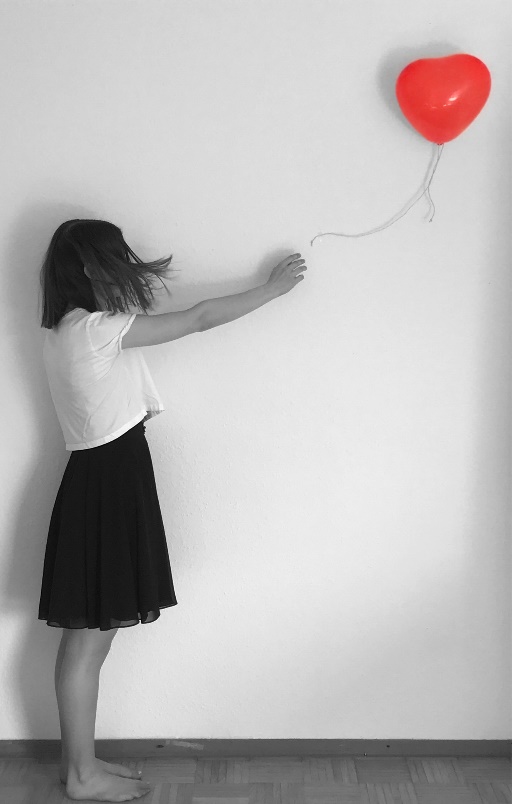 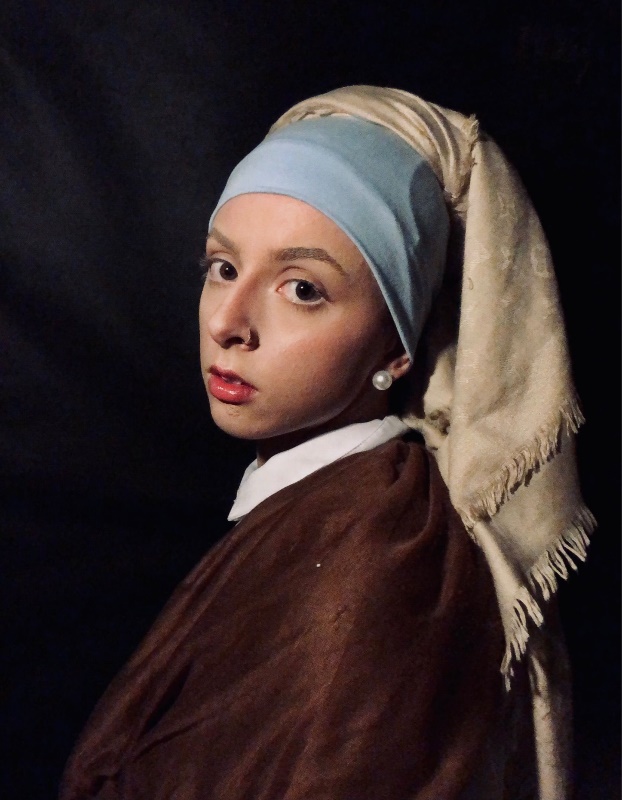 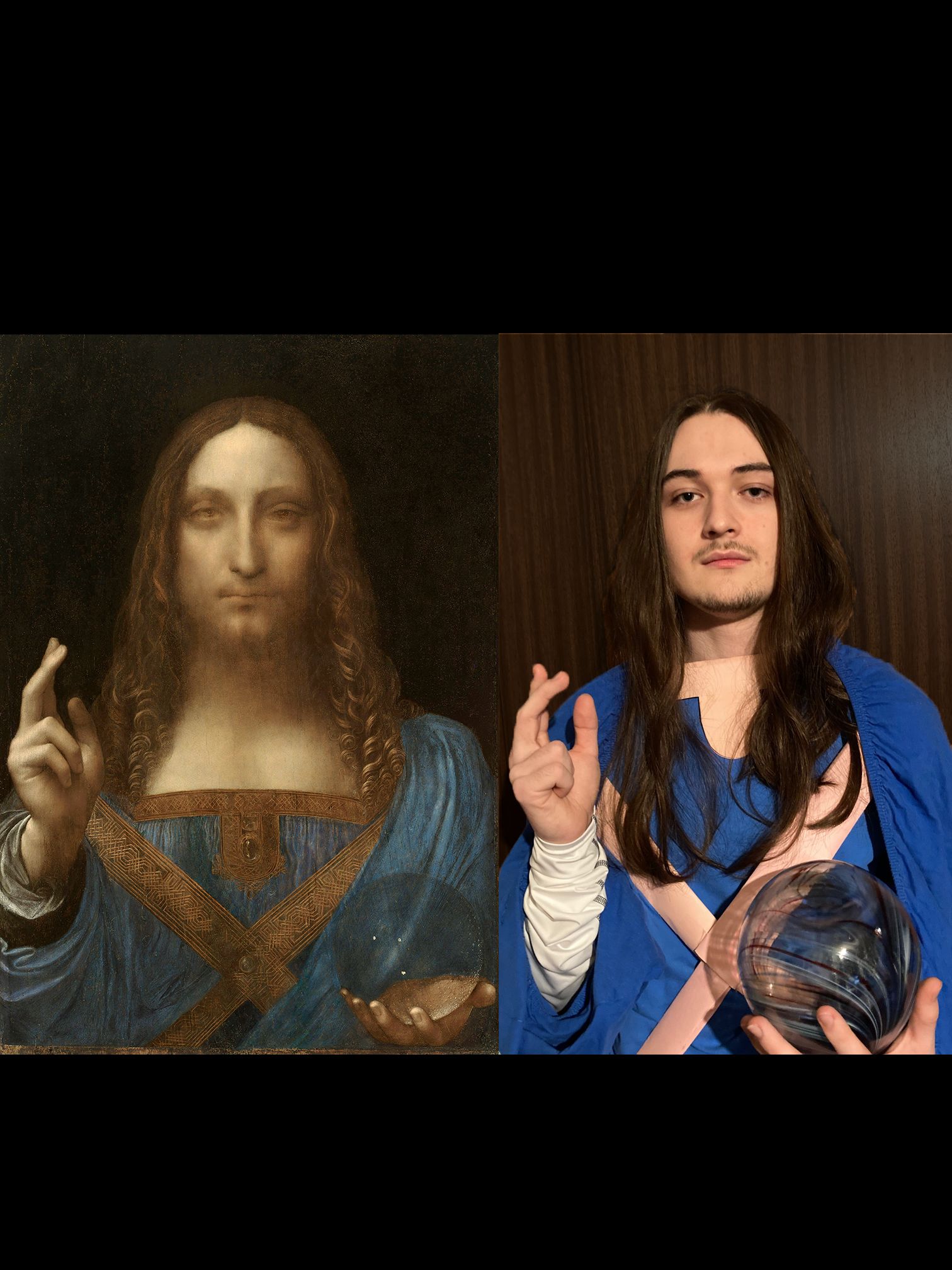 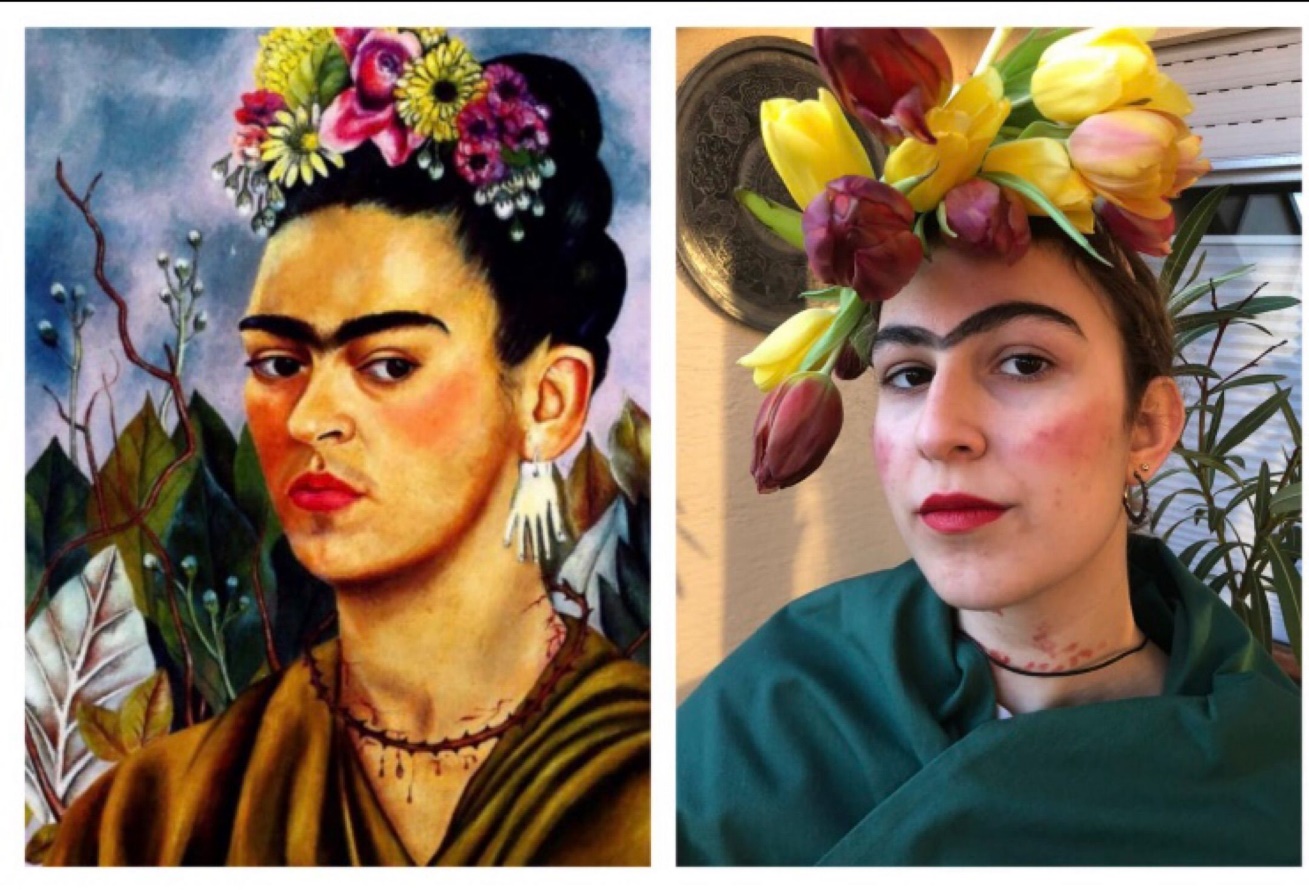 Arbeiten von Schülerinnen und Schülern des FSG-Fellbach